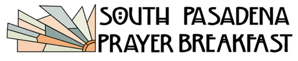 South Pasadena Prayer Breakfast Grant Application The South Pasadena Prayer Breakfast awards $1,000- $1,500 in charitable donations to local organizations who actively promote prayer and service to our communities.  If your organization is interested in being a recipient of a grant for 2022, please fill the application and email it to southpasadenaprayer@gmail.com by April 23, 2024.Organization Name:  _______________________________________________ Date: _______________Organization’s Legal Status /Tax ID#: ______________________________________________________Address: _____________________________________________________________________________Phone: ____________________ Website/Social Media: _______________________________________❖❖❖❖❖❖❖❖❖❖❖❖❖❖❖❖❖❖❖❖❖❖❖❖❖❖❖❖❖❖❖❖❖❖❖❖❖❖❖❖❖❖❖❖❖❖❖❖❖❖❖❖❖❖❖❖❖❖❖❖❖❖❖❖❖❖❖❖❖❖❖❖❖❖❖❖❖❖❖❖❖❖❖❖❖❖❖Contact Name: ______________________________ Your position: ______________________________Email: _________________________________ Phone (if different from above): ___________________❖❖❖❖❖❖❖❖❖❖❖❖❖❖❖❖❖❖❖❖❖❖❖❖❖❖❖❖❖❖❖❖❖❖❖❖❖❖❖❖❖❖❖❖❖❖❖❖❖❖❖❖❖❖❖❖❖❖❖❖❖❖❖❖❖❖❖❖❖❖❖❖❖❖❖❖❖❖❖❖❖❖❖❖❖❖❖Mission Statement: _________________________________________________________________________________________________________________________________________________________In a few short sentences, tell us about your objective for this support: _______________________________________________________________________________________________________________________________________________________________________________________________________________________________________________________________________________________________________________________________________________________________________________Who will benefit from your request? ___________________________________________________________________________________________________________________________________________(If more space is needed, or to make additional comment, please include on separate sheet)By signing below, I certify that the information on this form is true, complete and correct:  Signature_____________________________ Date_______